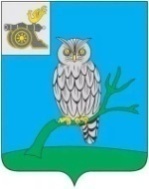 АДМИНИСТРАЦИЯ МУНИЦИПАЛЬНОГО ОБРАЗОВАНИЯ«СЫЧЕВСКИЙ РАЙОН»  СМОЛЕНСКОЙ ОБЛАСТИ П О С Т А Н О В Л Е Н И Еот  26 апреля 2023 года  № 179О предоставлении разрешения                   на использование земель, государственная собственность на которые не разграничена, в целях присоединения к линейным объектамВ соответствии со статьями 3933-3935 Земельного кодекса Российской Федерации, пунктом 6 постановления Правительства Российской Федерации               от 27.11.2014 года №1244 «Об утверждении Правил выдачи разрешения                     на использование земель или земельного участка, находящихся                                     в государственной или муниципальной собственности», постановлением Правительства Российской Федерации от 03.12.2014 года № 1300                             «Об утверждении перечня видов объектов,  размещение которых может осуществляться на землях или земельных  участках, находящихся                                 в государственной или муниципальной собственности, без предоставления земельных участков и установления сервитутов», постановлением Администрации Смоленской области от 28.05.2015 года № 302                                       «Об утверждении Положения о порядке и условиях размещения объектов                   на землях или земельных участках, находящихся в государственной или муниципальной собственности, без предоставления земельных участков и установления сервитутов», на основании заявления АО «Газпром газораспределение Смоленск», ИНН/КПП 6731011930/673101001,                               ОГРН 1026701455329, расположенного по адресу: 214019, Смоленская область,                    г. Смоленск, Трамвайный проезд, д. 10, схем границ предполагаемых                            к использованию земель или части земельных участков на кадастровом плане территории,Администрация муниципального образования «Сычевский район» Смоленской области п о с т а н о в л я е т:1. Предоставить АО «Газпром газораспределение Смоленск» разрешение на использование земельных участков, государственная собственность                          на которые не разграничена, в соответствии с приложенными схемами границ предполагаемых к использованию земель или части земельных участков                     на кадастровом плане территорий из земель населенных пунктов,                              для строительства наружного газопровода к жилым домам:1.1. газопровод низкого давления для газоснабжения домовладений                  по адресу:  Смоленская область, Сычевский район, д. Бурцево, ул. Центральная,                д. 34 (кадастровый номер земельного участка 67:19:0400101:24), площадью земельного участка 216 (двести шестнадцать) кв.м., расположенный в зоне застройки индивидуальными жилыми домами «Ж1», с видом разрешенного использования земель «коммунальное обслуживание», в границах земельного участка 67:19:0000000:294;1.2. газопровод низкого давления для газоснабжения домовладения по адресу: Смоленская область, Сычевский район, д. Бурцево, ул. Центральная,               д. 34 (кадастровый номер земельного участка 67:19:0400101:24), площадью земельного участка 150 (сто пятьдесят) кв.м., расположенный в зоне застройки индивидуальными жилыми домами «Ж1», с видом разрешенного использования земель «коммунальное обслуживание», кадастровый номер квартала 67:19:0400101;1.3. газопровод низкого давления для газоснабжения домовладения по адресу: Смоленская область, Сычевский район, г. Сычевка, ул. Гусева, д. 8, (кадастровый номер земельного участка 67:19:0010135:4), площадью земельного участка 217 (двести семнадцать) кв.м., расположенный в зоне застройки индивидуальными жилыми домами «Ж1», с видом разрешенного использования земель «коммунальное обслуживание», кадастровый номер квартала 67:19:0010135;1.4. газопровод низкого давления для газоснабжения домовладения по адресу: Смоленская область, Сычевский район, г. Сычевка, ул. Пионерская,                д. 43, (кадастровый номер земельного участка 67:19:0010137:13), площадью земельного участка 71 (семьдесят один) кв.м., расположенный в зоне застройки индивидуальными жилыми домами «Ж1», с видом разрешенного использования земель «коммунальное обслуживание», кадастровые номера кварталов 67:19:0010137, 67:19:0010142;1.5. газопровод низкого давления для газоснабжения домовладения по адресу: Смоленская область, Сычевский район, г. Сычевка, ул. Винокурова,                   д. 13, (кадастровый номер земельного участка 67:19:0010226:10), площадью земельного участка 1347 (тысяча триста сорок семь) кв.м., расположенный                 в зоне застройки индивидуальными жилыми домами «Ж1», с видом разрешенного использования земель «коммунальное обслуживание», кадастровые номера кварталов 67:19:0010226, 67:19:0010227;1.6. газопровод низкого давления для газоснабжения домовладения по адресу: Смоленская область, Сычевский район, г. Сычевка, пр-т Коммунистов, д. 38, (кадастровый номер земельного участка 67:19:0010228:29), площадью земельного участка 639 (шестьсот тридцать девять) кв.м., расположенный                      в зоне застройки индивидуальными жилыми домами «Ж1», с видом разрешенного использования земель «коммунальное обслуживание», кадастровые номера кварталов 67:19:0010228, 67:19:0010229, 67:19:0010230.Застройщику перед производством земляных работ получить ордер                   на производство земляных работ и после производства земляных работ восстановить нарушенное земляное покрытие. При прохождении трассы газопровода через автодорогу и тротуар производить методом наклонно-направленного бурения не нарушая асфальтовое покрытие.2. Установить срок действия разрешения, указанного в пункте 1 настоящего постановления, - 11 месяцев, начиная с  26.04.2023 г.3. В случае, если использование земельных участков, указанных в пункте 1 настоящего постановления, привело к порче либо уничтожению плодородного слоя почвы в границах таких земельных участков, Пользователь обязан:1) привести такие земельные участки в состояние пригодное для их использования в соответствии с разрешенным использованием;2) выполнить необходимые работы по рекультивации таких земельных участков.4. Действие разрешения прекращается со дня предоставления земельных участков в границах земельных участков, указанных в пункте 1 настоящего постановления. Уведомление о предоставлении земельных участков в границах земельных участков, указанных в пункте 1 настоящего постановления, направляется в адрес Пользователя в течение десяти рабочих дней со дня принятия соответствующего решения о предоставлении земельных участков.5. Контроль за исполнением настоящего постановления возложить                          на заместителя Главы муниципального образования «Сычевский район» Смоленской области К.Г. Данилевича.6. Опубликовать настоящее постановление в газете «Сычевские вести» и разместить на сайте Администрации муниципального образования               «Сычевский район» Смоленской области.7. Настоящее постановление вступает в силу с момента его подписания. И.п. Главы муниципального образования«Сычевский район» Смоленской области                                      Т.П. Васильева